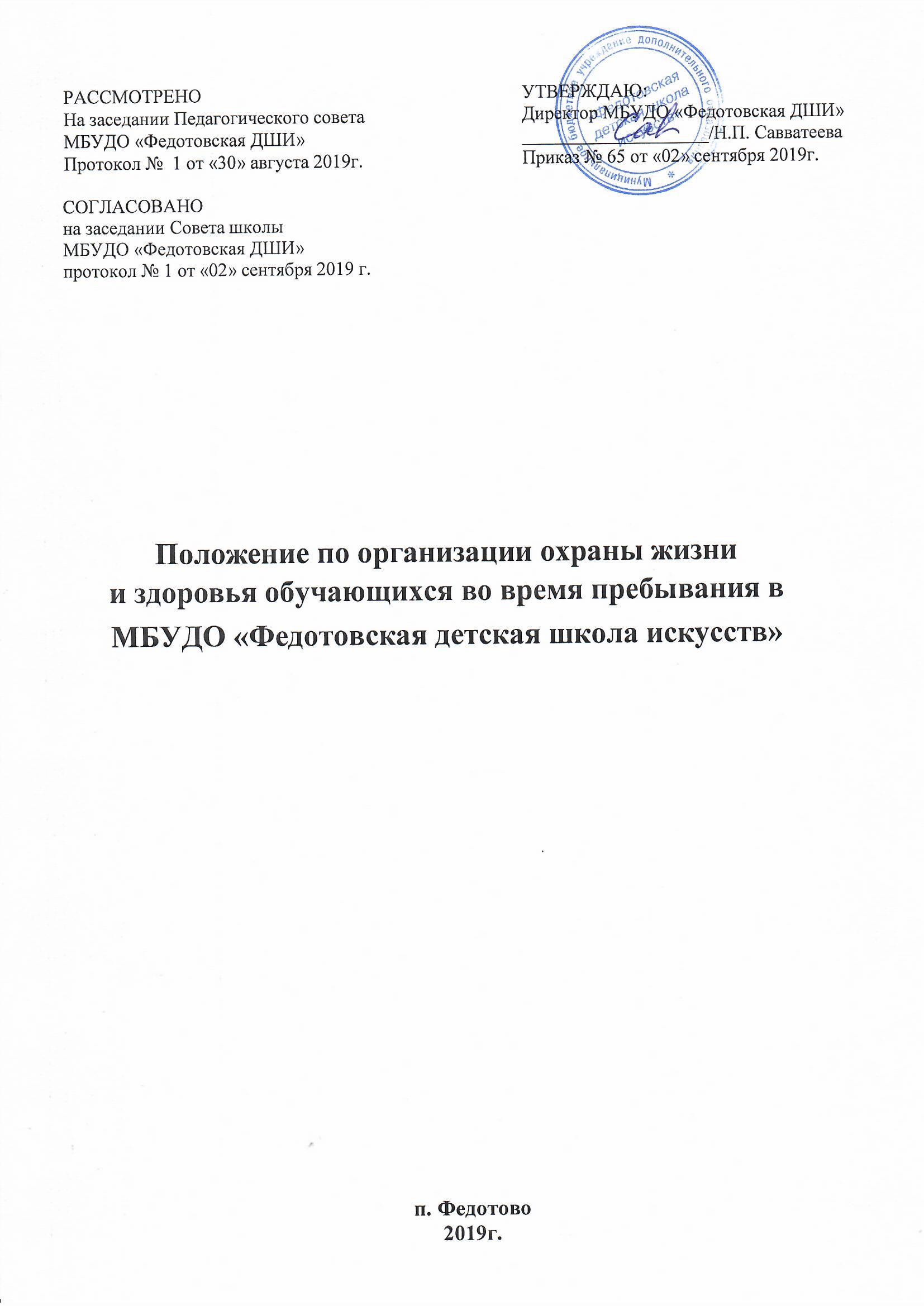 СодержаниеОбщие требованияТребования безопасности перед началом работы в помещенияхТребования безопасности во время проведения разных видов педагогической деятельности в помещенияхТребования безопасности в чрезвычайных ситуацияхТребования безопасности по окончании работы в помещенияхОбщие требованияНастоящее Положение разработано на основании методических рекомендаций по разработке государственных нормативных требований охраны труда, утвержденных постановлением Минсоцразвития РФ № 80 от 17.12.2002г. и СанПиН 2.4.4.3172-14 от 4.07.2014г. №41 для образовательных учреждений дополнительного образования детей. Целью настоящего Положения является организация мер, направленных на охрану здоровья учащихся при осуществлении деятельности по их обучению в МБУДО «Федотовская ДШИ» (далее - ДШИ).Преподаватель обязан:	следить и контролировать правильность соблюдения детьми правил поведения в помещениях здания и на территории ДШИ и указывать им на нарушение правил поведения;	знать места нахождения медицинских средств (аптечка) для оказания доврачебной помощи, мест хранения первичных средств пожаротушения, главных и запасных выходов и путей эвакуации;	немедленно уведомить администрацию ДШИ о случае получения ребенком травмы или ушиба, плохого самочувствия, обнаружения возгорания, неисправности любого оборудования, приспособлений или инструментов и т.д.;	своевременно сообщать администрации ДШИ обо всех недостатках и несоответствиях требованиям норм и правил, влияющих на безопасность воспитанников при организации учебно - воспитательной работы.При организации образовательного процесса следует оградить детей от воздействия следующих опасных и вредных факторов:недостаточная освещенность;присутствие в классе постороннего длительного шума;неисправное электрооборудование, технические средства обучения (ТСО) в групповых классах и других помещениях, которое может привести к поражению детей электрическим током, пожару, вызванному коротким замыканием;использование оборудования и мебели в неисправном состоянии или с дефектами;наличие сквозняков из-за открытых окон;открытые окна в классе при наличии обучающихся и без присутствия преподавателя;-   несоблюдение детьми правил безопасного поведения при перемещении  из класса в другое помещение ДШИ, особенно при спуске или подъеме по лестнице. Требования к оснащению помещений ДШИ:лестницы должны иметь высокие перила с прямыми вертикальными, часто расставленными планками;все открывающиеся окна должны открываться внутрь;двери не должны закрываться с помощью пружин;-    в классах должны быть вывешены комнатные термометры для контроля температурного режима;-	в ДШИ должна находиться медицинская аптечка с набором необходимых медикаментов и перевязочных средств, для оказания первой медицинской помощи.Требования к содержанию в помещениях ДШИ растений:недопустимо содержание на подоконниках в классах ДШИ растений;подставки для цветов могут быть в больших, хорошо проветриваемых  классах (подставки должны быть устойчивые, не выше 65-70 см от пола).О каждом несчастном случае или плохом самочувствии воспитанника педагог обязан немедленно сообщить директору ДШИ, оказать первую доврачебную помощь.Преподаватель обязан иметь адреса детей, сведения о месте работы родителей, контактные телефоны родителей (законных представителей). В учреждении на видном месте вывешиваются адреса и номера телефонов администрации ДШИ, врача, скорой помощи, пожарной и других аварийных служб.Запрещается впускать в здание ДШИ неизвестных лиц без предъявления ими документа, удостоверяющего личность посетителя.Поездки на транспорте, организованные ДШИ, должны быть только при прохождении целевого инструктажа и с разрешения администрации ДШИ.Требования безопасности перед началом работы в помещенияхПеред началом работы необходимо включить в помещениях освещение и убедиться в исправной работе светильников.Необходимо убедиться в исправности электрооборудования в помещениях: светильники должны быть надежно подвешены к потолку и иметь светорассеивающую арматуру; коммутационные коробки должны быть закрыты крышками, корпуса и крышки выключателей и розеток не должны иметь трещин и сколов, а также оголенных контактов.Проверить санитарное состояние всех помещений и проветрить их, открыв окна или фрамуги и двери. Проветривание помещения закончить за 30 мин до прихода обучающихся.Убедиться в том, что температура воздуха в помещениях соответствует установленным санитарным нормам.Занятие должно проводиться только при соблюдении санитарно- гигиенических норм в проветренном помещении.  Допустимый комфортный уровень температурного режима в школьных помещениях в различные поры года должна быть согласно утвержденным нормативам СанПиН. 2.6. Педагоги не должны приступать к работе при плохом самочувствии или во время внезапной болезни.3. Требования безопасности во время проведения разных видов педагогической деятельности в помещенияхОбеспечить безопасное проведение для жизни и здоровья обучающихся разных видов аудиторной деятельности.Рассаживать обучающихся за столы в групповых классах в соответствии с ростовыми показателями.Не проводить в перерывах между занятиями сквозное проветривание помещений в присутствии обучающихся.Для формирования сознательного и ответственного поведения  в рамках родительских собраний с обучающимися проводить беседы.В работе использовать только исправные технические средства обучения: магнитофон, телевизор и др. Не оставлять включенным в электросеть приборы и ТСО без присмотра. Не допускать подключения и отключения ТСО детьми. Следить, чтобы обучающиеся не дотрагивались к включенным ТСО, электрошнурам и др.Количество учебных занятий в классах в неделю, с учетом их направленности, должно соответствовать требованиям СанПиН.Перерыв, между занятиями должен быть не менее 10 мин.Следует в обязательном порядке соблюдать нормы и правила охраны жизни и здоровья детей во время организации образовательного процесса: соблюдать расписание, длительность занятия, домашнее задание.При плохом самочувствии обучающегося или при получении травмы преподаватель обязан сразу сообщить об этом директору ДШИ и родителям обучающегося (законным представителям). В экстренных случаях немедленно вызвать «скорую помощь».Требования безопасности в чрезвычайных ситуацияхПри возникновении пожара необходимо:	немедленно эвакуировать учащихся (согласно плану эвакуации) из помещения, закрыв все форточки, окна (с целью нераспространения быстрого огня);сообщить о пожаре директору ДШИ;вызвать пожарную часть;при необходимости и возможности отключить электроэнергию;	    приступить к тушению очага возгорания с помощью первичных средств пожаротушения.При получении травмы у обучающегося необходимо:	немедленно оказать первую помощь пострадавшему, устранить воздействие на него повреждающих факторов, угрожающих жизни и здоровью (освободить от действия электрического тока, погасить горящую одежду, убрать травмирующий предмет и др.);	выполнять мероприятия по спасению пострадавшего в порядке срочности (восстановить проходимость дыхательных путей, провести искусственное дыхание, наружный массаж сердца, остановить кровотечение);	поддерживать основные жизненные функции пострадавшего обучающегося до прибытия медицинского работника;	сообщить об этом администрации учреждения, родителям (законным представителям), при необходимости отправить пострадавшего в ближайшее лечебное учреждение.При возникновении непредвиденных ситуаций следует:обеспечить безопасность детей;сообщить администрации ДШИ о случившемся, при необходимости успетьоказать первую помощь при несчастном случае; при необходимости сообщить в службы спасения.При аварии (прорыве) системы отопления необходимо немедленно удалить обучающихся из помещения, сообщить о происшедшем администрации ОУ.5.Требования безопасности по окончании работы в помещенияхВыключить электрические приборы, ТСО.Проветрить помещение. Закрыть окна, выключить свет.